
ประกาศจังหวัดชลบุรี
เรื่อง ประกาศผู้ชนะการเสนอราคา ซื้อวัสดุคอมพิวเตอร์ หมึกพิมพ์ จำนวน ๔๐ กล่อง โดยวิธีเฉพาะเจาะจง
--------------------------------------------------------------------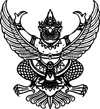                ตามที่ จังหวัดชลบุรี โดยโรงพยาบาลพนัสนิคม ได้มีโครงการ ซื้อวัสดุคอมพิวเตอร์ หมึกพิมพ์
จำนวน ๔๐ กล่อง โดยวิธีเฉพาะเจาะจง นั้น
               หมึกพิมพ์ ยี่ห้อ HP รุ่น ๑๑๐๗A จำนวน ๔๐ กล่อง/box ผู้ได้รับการคัดเลือก ได้แก่ 
บริษัท เอ็นเตอร์ไพรส์ เน็ตเวอร์ค เทคโนโลยี่ จำกัด (ส่งออก,ขายส่ง,ขายปลีก,ให้บริการ,ผู้ผลิต) โดยเสนอราคา
เป็นเงินทั้งสิ้น ๔๘,๐๐๐.๐๐ บาท (สี่หมื่นแปดพันบาทถ้วน) รวมภาษีมูลค่าเพิ่มและภาษีอื่น ค่าขนส่ง ค่าจดทะเบียน
และค่าใช้จ่ายอื่นๆ ทั้งปวง
 
                                                                                        ขนิษฐา เจริญขจรชัย
                                                                                     (นางขนิษฐา เจริญขจรชัย)
                                                                                 ผู้อำนวยการโรงพยาบาลพนัสนิคม
                                                                            ปฏิบัติราชการแทนผู้ว่าราชการจังหวัดชลบุรี